URZĄD MIEJSKI W PYSKOWICACH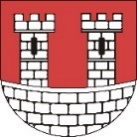 ul. Strzelców Bytomskich 3 ▪ 44-120 PyskowiceWnioskodawca:imię i nazwiskolub jeśli dotyczynazwa firmyAdres:adres korespondencyjny(ulica, nr,  kod pocztowy, miejscowość)Dane dodatkowepodanie tych danych nie jest obowiązkowe, pozwoli jednak na ułatwienie kontaktu z Urzędem. Ich podanie jest równoznaczne z wyrażeniem zgody na ich przetwarzanie, która może zostać wycofana w dowolnym momencie, bez wpływu na ich wcześniejsze przetwarzanie. Nr telefonu:						E-mail:WNIOSEK 		o wydanie jednorazowego zezwolenia na sprzedaż napojów alkoholowych Wnioskuję o wydanie zezwolenia na sprzedaż napojów alkoholowych typu ( zaznaczyć właściwe ,,X’)  A-zawierających do 4,5% alkoholu oraz na piwo B- zawierających powyżej 4,5 % do 18% alkoholu (z wyjątkiem piwa) C- zawierających powyżej 18% alkoholupodczas imprezy                                                                                                                                                     					         (nazwa imprezy)zorganizowanej                                                                                                                                                       					adres (miejsce, ulica i nr lokalu)przedsiębiorca wpisany jest (zaznaczyć właściwe ,,X”)  w KRS o numerze……………………………………………..   w CEIDGprzedmiot działalności gospodarczej wg PKD   47.11.Z Sprzedaż detaliczna prowadzona w niewyspecjalizowanych sklepach z przewagą żywności, napojów i wyrobów tytoniowych  47.19.Z Pozostała  sprzedaż detaliczna prowadzona w niewyspecjalizowanych sklepach  47.52.Z Sprzedaż detaliczna napojów alkoholowych prowadzona w wyspecjalizowanych sklepach  56.10.A Restauracje i inne stałe placówki gastronomiczne  56.30.Z Przygotowanie i podawanie napojów (bar) 56.21.Z Przygotowanie i dostarczanie żywności dla odbiorców zewnętrznych (catering)Adres punktu składowania napojów alkoholowych ( magazynu dystrybucyjnego):  ………………………………………………………………………………………………………………………..Wnioskowany okres ważności zezwolenia (do 2 dni):      od……………….do……………...                                                                                                                                                                                                                                                                                                                                                                                                                                                                                                                        Oświadczam, że znane mi są przepisy ustawy o wychowaniu w trzeźwości i przeciwdziałaniu alkoholizmowi (t.j. Dz.U. 2023.165)………………………………………						………………………………………                                                                                                                                                                                             Miejscowość, data									 podpis Wnioskodawcy                                                                                Załączniki:1. Kopia zezwolenia na sprzedaż napojów alkoholowych wraz zaświadczeniem o dokonaniu opłaty za korzystanie z zezwolenia (dot. przedsiębiorców prowadzących sprzedaż napojów alkoholowych poza  Gminą Pyskowice).Wniosek złożony bez wymaganych załączników i nieuzupełniony w terminie 7 dni od wezwania, zostanie pozostawiony bez rozpoznania-podstawa prawna: art. 64 § 2 ustawy z dnia 14 czerwca 1960 r. Kodeks postępowania administracyjnego ( t.j. Dz. U. 2023.775).                                                                          POUCZENIEOPŁATA  ZA JEDNORAZOWE ZEZWOLENIE NA SPRZEDAŻ NAPOJÓW ALKOHOLOWYCH:Na podstawie art. 18 ust. 3 ustawy z dnia 26 października 1982 r. o wychowaniu w trzeźwości i przeciwdziałaniu alkoholizmowi (t.j. Dz.U. z 2023.165).- za zezwolenie typu A -napoje zawierające do 4,5% alkoholu i piwo    				- 43,75 zł- za zezwolenie typu B-napoje zawierające od 4,5% do 18% alkoholu (z wyjątkiem piwa) 		- 43,75 zł- za zezwolenie typu C- napoje zawierające  powyżej 18% alkoholu                          			           -175,00 złWpłaty można dokonać w kasie Urzędu Miejskiego (pok.301, I piętro) czynnej w godzinach pracy Urzędu lub przelewem bezpośrednio na rachunek bankowy: PKO Bank Polski S.A. 62 1020 2528 0000 0102 0480 4953.